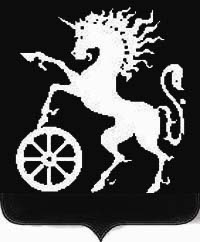 РОССИЙСКАЯ ФЕДЕРАЦИЯКРАСНОЯРСКИЙ КРАЙБОГОТОЛЬСКИЙ ГОРОДСКОЙ  СОВЕТ ДЕПУТАТОВПЯТОГО СОЗЫВАР Е Ш Е Н И Е26.06.2018                                        г. Боготол                                     № 12-152 Об утверждении Положения об организации семейных (родовых) захоронений на кладбищах города БоготолаВ целях обеспечения реализации прав граждан на создание семейных захоронений на территории общественных кладбищ города Боготола,  приведения нормативных правовых актов муниципального образования город Боготол в соответствие с действующим законодательством, руководствуясь Федеральными Законами от  12.01.1996 №8-ФЗ «О погребении и похоронном деле», от 06.10.2003 №131-ФЗ «Об общих принципах организации местного самоуправления в Российской Федерации», Законом Красноярского края от 24.04.1997 №13-487 «О семейных (родовых) захоронениях на территории Красноярского края», статьями 32, 70 Устава города Боготола, Боготольский городской Совет депутатов РЕШИЛ:1. Утвердить Положение об организации семейных (родовых) захоронений на кладбищах города Боготола согласно приложению.2. Признать утратившими силу решение Боготольского городского Совета депутатов от 05.06.2007 №9-249 «Об утверждении Положения об организации семейных (родовых) захоронений на кладбищах города Боготола».Контроль за исполнением настоящего решения возложить на постоянную комиссию Боготольского городского Совета депутатов по вопросам промышленности, транспорта, связи и коммунального хозяйства (председатель Суворов В.Э.).Опубликовать настоящее решение в официальном печатном издании газете «Земля боготольская», разместить на официальном сайте города Боготола www.bogotolcity.ru в сети Интернет.Настоящее решение вступает в силу в день, следующий за днем его официального опубликования.И.п. Главы города Боготола                            Председатель                                                                          Боготольского городского                                                                          Совета депутатов     __________ Е.М. Деменкова                            __________ А.М. РябчёнокПриложениек решению Боготольскогогородского Совета депутатовот 26.06.2018 № 12-152ПОЛОЖЕНИЕоб организации семейных (родовых) захоронений на кладбищах города БоготолаОБЩАЯ ЧАСТЬНастоящее Положение регулирует отношения, связанные с погребением умерших на семейных (родовых) захоронениях, и устанавливает:- размер платы за создание семейного (родового) захоронения;- порядок учета семейных (родовых) захоронений;- правила содержания мест семейных (родовых) захоронений.Семейные (родовые) захоронения граждан (далее - семейные захоронения) - отведенные в соответствии с этическими, санитарными и экологическими требованиями и правилами отдельные участки земли на общественных действующих кладбищах для захоронения тел (останков) умерших близких родственников.Создаваемые семейные захоронения не подлежат сносу и могут быть перенесены только на основании правовых актов администрации города в случае угрозы постоянных затоплений, оползней, после землетрясений и других стихийных бедствий.Места семейных захоронений могут быть отнесены к объектам, имеющим культурно-историческое значение, в порядке, установленном действующим законодательством Российской Федерации.Правом на создание семейного захоронения обладают лица, состоящие в близком родстве.К близким родственникам относятся: супруг, дети, родители, усыновленные, усыновители, родные братья, родные сестры, внуки, дедушки и бабушки.Степень родства, указанного в подпункте 1.5.1, должна быть подтверждена соответствующими документами (свидетельство о рождении, свидетельство о браке, постановление об усыновлении и т.п.).Норма отвода земельного участка для семейных захоронений составляет:- два захоронения     -   ( × );- три захоронения     - 11,25 кв. м ( × 4,5 м);- четыре захоронения  - 15,0 кв. м ( × 6,0 м);- пять захоронений    - 18,75 кв. м (2,5 м × 7,5 м);Норма отвода земельного участка может быть увеличена.Семейные захоронения организуются на действующих общественных кладбищах города.ПОРЯДОК ОФОРМЛЕНИЯ ДОКУМЕНТОВ О СОЗДАНИИСЕМЕЙНОГО ЗАХОРОНЕНИЯВопросы о создании семейных захоронений рассматриваются администрацией города Боготола не позднее тридцати дней со дня подачи заявления со всеми необходимыми документами, указанными в п. 2.1 настоящего Положения.Создание семейного захоронения осуществляется на основании распоряжения Главы города Боготола.Для решения вопроса о создании семейного захоронения лица, указанные в пункте 1.5 настоящего Положения, представляют администрацию города Боготола следующие документы (подлинники или удостоверенные копии):- заявление в произвольной форме;- документы, подтверждающие наличие близких родственников, указанных в подпункте 1.5.2 настоящего Положения;- справку МКУ «Специализированная служба по вопросам похоронного дела» города Боготол  о возможности выделения земельного участка на общественном кладбище для создания семейного захороненияАдминистрация города Боготола- проверяет полноту и достоверность сведений, изложенных в заявлении и подтверждающих документах;- готовит проект распоряжения главы города (в дальнейшем - распоряжение) о создании семейного захоронения;- выдает заявителю копию распоряжения главы города о создании семейного захоронения в течение 3 дней с момента его принятия;- выдает заявителю копию распоряжения главы го рода об отказе в  создании семейного захоронения в течение 3 дней с момента его принятия;- осуществляет фиксирование и хранение информации о созданных семейных захороненияхМКУ «Специализированная служба по вопросам похоронного дела» города Боготол:- отводит земельный участок для семейных захоронений в установленных размерах на основании распоряжения Главы города Боготол в течение пяти дней с момента внесения платы за создание семейного захоронения;- готовит второй экземпляр (копию) исходных документов для включения их в паспорт семейного захоронения;- регистрирует каждое семейное захоронение в течение трех дней после отвода земельного участка в книге регистрации по форме согласно приложению 1 к настоящему Положению;- оформляет на каждое семейное захоронение паспорт семейного захоронения (в двух экземплярах) с указанием в нем места расположения и размера земельного участка, лица, на которое зарегистрирован участок, в течение десяти дней с момента регистрации. Паспорт семейного захоронения выдается лицу, на которое зарегистрирован участок;- осуществляет по заявлению перерегистрацию семейного захоронения на другого близкого родственника. Заявление рассматривается в каждом отдельном случае в течение месяца со дня подачи. Заявление может быть подано лицом, на которое зарегистрировано семейное захоронение, или его близким родственником;- вносит соответствующие изменения в паспорт при перерегистрации семейного захоронения в течение десяти дней с момента перерегистрации;- в случае отмены распоряжения администрации города о создании семейного захоронения письменно извещает об этом лицо, на чье имя оформлено семейное захоронение; - осуществляет контроль за надлежащим содержанием семейных захоронений и принимает меры к устранению выявленных нарушений;Паспорт семейного захоронения:На каждое семейное захоронение администрацией кладбища в течение десяти дней с момента регистрации оформляется паспорт семейного захоронения с указанием в нем места расположения земельного участка, размера, лица на которое зарегистрирован участок, а так же исходные документы, полученные администрацией города Боготола при оформлении семейного захоронения, распоряжение главы города Боготол о создании семейного захоронения;Отказ в создании семейного захоронения может быть обжалован гражданином в судебном порядке в соответствии с действующим законодательством Российской Федерации.РАСХОДЫ ПРИ СОЗДАНИИ И СОДЕРЖАНИИСЕМЕЙНОГО ЗАХОРОНЕНИЯЗа создание семейного захоронения взимается плата в размере, дифференцированном в зависимости от размеров предоставленного земельного участка, места его расположения и других факторов.Осуществление содержания семейного захоронения производится лицом, на имя которого зарегистрировано семейное захоронение.Плата за создание семейного захоронения - единовременная плата за резервирование земельного участка на общественном кладбище.Размер платы указывается в распоряжении главы города Боготол.Плата вносится заявителем в течение двух месяцев с момента издания распоряжения главы города Боготол о создании семейного захоронения и зачисляется в бюджет города Боготола.В случае невнесения в указанный срок платы, Глава города Боготола вправе приостановить исполнение правового акта о создании семейного захоронения либо отменить его.ПОРЯДОК ПОГРЕБЕНИЯ НА СЕМЕЙНОМ ЗАХОРОНЕНИИПогребение на семейных захоронениях осуществляется в соответствии с установленными санитарными и экологическими требованиями и правилами содержания мест погребения.При погребении на семейных захоронениях гражданам гарантируется оказание услуг на безвозмездной основе, определенных Федеральным законом "О погребении и похоронном деле".Погребение на семейных захоронениях производится на основании представленного паспорта семейного захоронения по письменному заявлению лица, на имя которого зарегистрировано семейное захоронение.По ходатайству лица, на имя которого зарегистрировано семейное захоронение, на семейном захоронении могут быть погребены лица, не относящиеся к близким родственникам.Каждое погребение в семейном захоронении регистрируется администрацией кладбища в книге регистрации семейного захоронения с указанием номеров земельного участка и могилы. В паспорте семейного захоронения администрацией кладбища делается отметка о захоронении.Надмогильные сооружения (надгробные плиты, памятники, ограды, цветники, цоколи и др.) на могилах семейного захоронения устанавливаются или заменяются на другие на общих основаниях, после чего регистрируются администрацией кладбища.Установка новых или нанесение на имеющиеся надмогильные сооружения надписей, не отражающих сведений о действительно захороненных в данном месте умерших, запрещается.Установленные гражданами на семейном захоронении надмогильные сооружения являются их собственностью.ПОРЯДОК СОДЕРЖАНИЯ СЕМЕЙНОГО ЗАХОРОНЕНИЯЛица, на имя которых зарегистрированы семейные захоронения, обязаны содержать сооружения и зеленые насаждения (оформленный могильный холм, памятник, цоколь, цветник, оформленные сведения о захороненных) в надлежащем состоянии.На выполнение предусмотренных в п. 5.1 обязанностей между лицом, на имя которого зарегистрировано семейное захоронение, и администрацией кладбища может быть заключен отдельный договор.При отсутствии надлежащего ухода за семейным захоронением более чем в течение трех лет распоряжение о создании семейного захоронения может быть отменено Главой города Боготола на основании представления МКУ «Специализированная служба по вопросам похоронного дела» города Боготол.Лицо, на имя которого зарегистрировано семейное захоронение, предварительно предупреждается МКУ «Специализированная служба по вопросам похоронного дела» города Боготол  о необходимости приведения земельного участка, находящегося под семейным захоронением, в порядок путем выставления трафарета. На трафарете указывается требование к лицу о приведении семейного захоронения в надлежащий вид и предупреждение о последствиях неисполнения данного требования.В случае если лицом, на имя которого зарегистрировано семейное захоронение, в течение трех лет после установки трафарета не исполняется требование МКУ «Специализированная служба по вопросам похоронного дела» города Боготол, последняя выходит с представлением к Главе города Боготола об отмене распоряжения о создании семейного захоронения и об использовании свободных земельных участков на семейном захоронении на общих основаниях.ОТВЕТСТВЕННОСТЬ ЗА НАРУШЕНИЕ ПОЛОЖЕНИЯЗа несоблюдение правил создания семейных захоронений, порядка их регистрации, перерегистрации, обслуживания и содержания лица, виновные в нарушении, несут ответственность в соответствии с действующим законодательством.Приложение 1к Положениюоб организации семейных (родовых)захоронений на кладбищахгорода БоготолаКНИГАРЕГИСТРАЦИИ СЕМЕЙНОГО ЗАХОРОНЕНИЯ(ФОРМА)Приложение 2к Положениюоб организации семейных (родовых)захоронений на кладбищахгорода БоготолаРасчет размера платы за создание семейного (родового) захоронения Рпл=УПкс×ПЛкв.м, гдеРпл – размер платы за создание семейного захоронения УПкс – удельный показатель кадастровой стоимости (руб/кв.м) земельного участка на территории которого создается семейное захоронение ПЛкв.м – площадь создаваемого семейного захоронения в квадратных метрахПриложение 3к Положению об организации семейных (родовых) захоронений на кладбищах города Боготол                                ЗАЯВЛЕНИЕО ПРЕДОСТАВЛЕНИИ МЕСТА ДЛЯ СЕМЕЙНОГО (РОДОВОГО) ЗАХОРОНЕНИЯГлаве города Боготол ________________________________________________________от _______________________________________________________________________________________________________________________________________________________   (ФИО лица, взявшего на себя обязанность осуществить погребение умершего)_______________________________________________________________________________________________________________________________________________________________________________________________________________________________________              (паспортные данные, место регистрации, телефон)                              адрес, телефон)                                 ЗАЯВЛЕНИЕ    Прошу предоставить место на _____________________ кладбище для созданиясемейного (родового) захоронения.    Под погребение в настоящее время рядом с родственным захоронением ________________________________________________________ под будущее погребение.         (фамилия, имя, отчество умершего(ей)Прилагаю копии документов:    1. Копия   паспорта   или  иного  документа,  удостоверяющего  личностьзаявителя, с приложением подлинника для сверки.    2. Копии  документов,  подтверждающих  наличие  двух  и  более  близкихродственников (иных родственников), с приложением подлинников для сверки.    3. Копии  медицинского свидетельства о смерти и свидетельства о смерти,выдаваемого  органами   ЗАГС   (в   случае, если  погребение  должно   бытьосуществлено в настоящее время).    Плату  за  резервирование  места  для  семейного (родового) захороненияв размере ___________________ рублей обязуюсь осуществить не позднее десятикалендарных   дней   со   дня   принятия  решения  о  предоставлении  местазахоронения.   Обязуюсь   обеспечить   содержание   предоставленного  местазахоронения,   установку   ограды  и  надмогильных  сооружений  производитьв  пределах  предоставленного  места  захоронения. С Правилами содержания ипосещения  кладбищ,  а  также с Правилами установки надмогильных сооруженийознакомлен(а).    За правильность сведений несу полную ответственность.    Ответственный за захоронение:Подпись ________ /______________________________/ "__" ________ 20__ г.(ФИО)В соответствии с Федеральным Законом от 27.07.2006 №152-ФЗ «О персональных данных» даю свое согласие на проверку и обработку, включая сбор, систематизацию, накопление, уточнение (обновление, изменение), использование, распространение (в том числе передачу), обезличивание, блокирование, уничтожение моих персональных данных, а также использование фото-, видео - изображений со мной, ознакомлен с юридическими последствиями отказа предоставить свои персональные данные. ________________                               ______________(подпись)                                                    (дата)NN 
п/пНомер и дата
распоряжения
адм. города 
о создании 
семейного 
захоронения Место нахождения семейного захороненияМесто нахождения семейного захороненияМесто нахождения семейного захороненияМесто нахождения семейного захороненияПлощадь 
семейного 
захороненияФ.И.О. 
лица,   
оформившего
семейное  
захоронениеМесто 
регистрации
лица, 
оформившего
семейное  
захоронениеДанные 
о лице,  
захороненном
в семейном 
захоронении Данные    
о произведенных
подзахороненияхNN 
п/пНомер и дата
распоряжения
адм. города 
о создании 
семейного 
захоронения наименование
кладбища N 
сектораN 
рядаN 
могилы Площадь 
семейного 
захороненияФ.И.О. 
лица,   
оформившего
семейное  
захоронениеМесто 
регистрации
лица, 
оформившего
семейное  
захоронениеДанные 
о лице,  
захороненном
в семейном 
захоронении Данные    
о произведенных
подзахоронениях12333345678